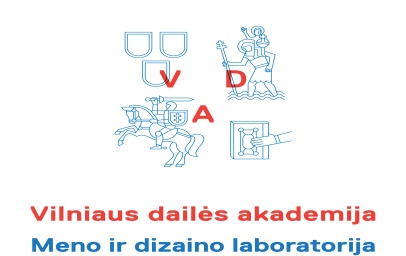                                                                                        Patvirtinta:                                                                                      2016 - 09 - 01                                                            Rektoriaus Įsakymu Nr. VĮU - 47RESTAURAVIMO  LABORATORIJOS DARBO TAISYKLĖSRestauravimo laboratorija susideda iš penkių skyrių:        darbuotojų kabinetas;       molbertinės tapybos restauravimo dirbtuvės, kuriose vykdomi praktiniai paveikslų konservavimo restauravimo darbai, pratybos, studentų konsultavimas;        sieninės tapybos restauravimo dirbtuvės, kuriose vykdomi praktinės freskų konservavimo restauravimo darbų pratybos, studentų konsultavimas;        skulptūros restauravimo dirbtuvės, kuriose vykdomi praktiniai skulptūrų konservavimo restauravimo darbai, pratybos, studentų konsultavimas;        cheminė laboratorija, kurioje vykdomi praktiniai tyrimai, studentų konsultavimas.Restauravimo laboratorija gali naudotis VDA studentai ir darbuotojai:išklausę pirmosios medicininės pagalbos, darbo saugos kursus bei susipažinę su bendrosiomis įrangos/ aparatūros naudojimosi instrukcijomis, ir pasirašę darbo saugos ir sveikatos instruktavimo žurnale. Pirminiai darbo saugos kursai vyksta pavasario ir rudens semestro pradžioje. Informacija skelbiama www.vda.lt  tinklalapyje;pasirašę su VDA abipusę Sutartį dėl Pasinaudojimo laboratorijos patalpomis, įrengimais, įrankiais studijų tikslais;susipažinę pasirašytinai su naudojamų cheminių medžiagų/ mišinių Saugos Duomenų Lapais.Vienu metu laboratorijoje gali dirbti:5-6 studentai- molbertinės tapybos restauravimo dirbtuvėse; 5-6 studentai- sieninės tapybos restauravimo dirbtuvėse;5 studentai- skulptūros restauravimo dirbtuvėse;3 studentai- cheminėje laboratorijoje. Norint dirbti cheminės laboratorijos patalpoje, studentas privalo susiderinti su atsakingu už Restauravimo laboratoriją darbuotoju.Vadovaujantis rektoriaus Įsakymu Nr.VĮ-43 (ūk) dėl naudojimosi laboratorija ne darbo metu,  studentas ar darbuotojas privalo gauti konkrečios laboratorijos vedėjo rašytinį leidimą.Pagrindinės saugumo technikos taisyklės įeinant į laboratorijos patalpas:ilgi plaukai privalo būti susirišti. Jokių laisvų ar kabančių detalių, papuošalų;rekomenduojama uždara avalynė;dėvėti specialius darbo rūbus, asmeninės saugos priemones (priklausomai nuo darbo specifikos: apsaugines pirštines, apsaugines prijuostes, apsauginius akinius, respiratorius) yra kiekvieno dirbančiojo asmeninė atsakomybė. Laboratorijoje dirbantys studentai medžiagomis aprūpinami dalinai.Atsinešti asmeniniai įrankiai yra dirbančiojo asmeninės  atsakomybės dalis. Atsakingo darbuotojo išduotos darbo priemonės privalo likti laboratorijos patalpose, baigus darbą įrankius grąžinti.Kiekvienas dirbantysis asmeniškai atsako už jam išduotus įrankius.Cheminės medžiagos/ mišiniai turi būti saugomi laisvai neprieinamose vietose, užrakintose spintelėse. Tos vietos turi būti paženklintos skiriamaisiais saugos ženklais, o tara turi būti paženklinta matomais užrašais. Baigus darbą, darbo vieta turi būti sutvarkyta, savo nebaigtą  kūtybinį darbą ir asmeninius įrankius gali pasidėti į nurodytą vietą (už  saugojimą laboratorijos darbuotojai neatsako).Laboratorijoje dirbantieji privalo palaikyti švarą, taupyti elektros energiją, tausoti ir saugoti akademijos ir laboratorijos materialinį turtą.Laboratorijoje dirbantieji privalo laikytis darbo saugos reikalavimų.Visais klausimais Jūs galite kreiptis į laboratorijoje dirbantį personalą, kuris Jums visada padės.Neštis maisto produktus bei gėrimus į laboratorijos patalpas draudžiama.Rūkyti bei vartoti alkoholį laboratorijos patalpose – griežtai draudžiama.Apsvaigę nuo psichotropinių medžiagų ir alkoholio į laboratoriją neįleidžiami.Tris kartus pažeidus šias taisykles, Jūs prarasite galimybę lankytis laboratorijos patalpose.